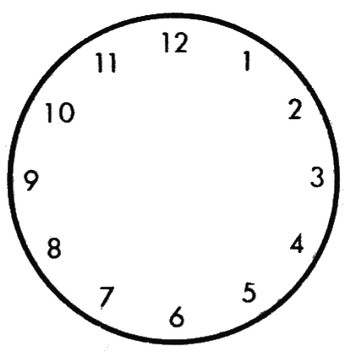 Lluvia en el mes de enero 2017252423222120191817161514131211109876543210-1-2FEB12367891013141516172021222324262626262626262626262626262626262625252525252525252525252525252525252424242424242424242424242424242424232323232323232323232323232323232322222222222222222222222222222222222121212121212121212121212121212121202020202020202020202020202020202019191919191919191919191919191919191818181818181818181818181818181818171717171717171717171717171717171716161616161616161616161616161616161515151515151515151515151515151515141414141414141414141414141414141413131313131313131313131313131313131212121212121212121212121212121212111111111111111111111111111111111110101010101010101010101010101010109999999999999999988888888888888888777777777777777776666666666666666655555555555555555444444444444444443333333333333333322222222222222222111111111111111119 EN10 EN11 EN12 EN13 EN16 EN17 EN18 EN19 EN20 EN23EN24 EN25 EN26 EN27 EN30 EN 31 EN